Key Identified RisksDate of original assessment: December 2018Updated 25 May 2019 by John LongbottomUpdated 17 Dec. 19 by John Longbottom by adding course description titleUpdated 26 February 2021 by John Longbottom – updating the red text with new dates.Updated 15 February 2023 by John Longbottom – updating red text with new dates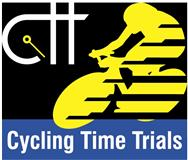 Course Details & Risk AssessmentRoad Assessed:   A20 Ashford Road    Course: Q10/44Date of Assessment: 16 November 2018Name of Assessor: Martin FoordCourse Description:  Start in the service road at post box number TN27 300 0.16 mile west of Hart Hill, TQ 937 505. Proceed eastwards along A.20 to Charing RAB, taking the 3rd exit to continue along the A20 towards Ashford.  Turn at Orchard Heights RAB TQ 997 441 (5.78 miles). Retrace A.20 to finish at traffic lights warning sign 0.43 mile west of Charing Crematorium entrance TQ 953 491 (10 miles)Traffic Flows: None current for this version of the Q10/2 course. Also uses roads for the Q25/20 and Q10/22. Traffic counts for Q10/22 taken in 2018 showed no issues. Course/Event History: This is a variation on the Q10/2 course (Charing-Orchard Heights (Ashford)-Charing) which in recent years has fallen from popularity. This proposed variant provides safer start and finishing locations for marshals and competitors and creates an “out and back” course with a single 180o change of direction.  Only to be used for club events only. Before open events can be run on this course a review is to take place and cleared by the District Committee.      DistanceLocationIdentified Significant Risk/HazardsLevel of Risk
Low/Med/HighMeasures to reduce Risk
(if applicable)GeneralPromotion time meets C.T.T. requirements and standardsLow0 miles1 START: Start in the service road at post box number TN27 300 0.16 mile west of Hart Hill, TQ 937 505Adequate parking for time keeper only.  Maximum of 5 riders awaiting startLowNo competitor parking allowed. Event sign on the A20 west of the start area. 1 marshal at end of service road where it joins main carriageway.1 mile2 Charing RABRiders take 3rd exit, some traffic from right and from 1st exitLow1 Marshal at roundabout 3rd exit.  Cycle Event Signs on A.20 East/A252 and Village approachStation Road/High StreetCrossroads traffic from left and right - pedestrian lightsLowNAMVarious minor roads on leftLowNAM3 Orchard Heights RABRiders turn to take 3rd exitLow2 marshals. Cycle event signs on A.20 east & west and from estate road south of RABVarious roads on leftLowNAMCharing Crematorium Entrance/ExitLowNAM Opening hours April-September 0900 to 2000 daily10 miles5 FINISH: at traffic lights warning sign 0.43 mile west of Charing Crematorium entrance TQ 953 491 (10 miles)Adequate parking for timekeeper car onlyLowChequered board/flag. Cycle event signs on approaches. Instructions on start sheet for riders returning to HQ for open events.  The small junctions or entrances to farms/ facilities that are not identified in this risk assessment have been considered, however are not considered significant to pose a risk and therefore have not been noted.    